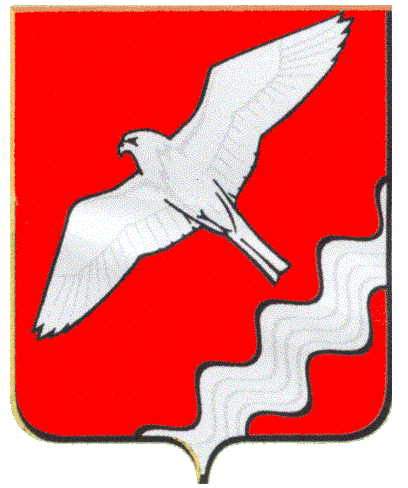 АДМИНИСТРАЦИЯ МУНИЦИПАЛЬНОГО ОБРАЗОВАНИЯКРАСНОУФИМСКИЙ ОКРУГПОСТАНОВЛЕНИЕот 07.12.2018   № 1132 г. Красноуфимск	В соответствии с планом основных мероприятий Муниципального образования Красноуфимский округ на IV квартал 2018 года, руководствуясь ст. 26,31 Устава МО Красноуфимский округП О С Т А Н О В Л Я Ю:1. Провести в Муниципальном образовании Красноуфимский округ  
14 декабря 2018 года торжественное мероприятие, посвященное Дню Героев Отечества (далее - мероприятие).2. Утвердить: 2.1. программу проведения мероприятия (Приложение 1);2.2. смету расходов на проведение мероприятия 
(Приложение 2).	3. Опубликовать настоящее постановление на официальном сайте Муниципального образования  Красноуфимский округ.4. Контроль за выполнением настоящего постановления возложить на заместителя главы Администрации МО Красноуфимский округ по социальным вопросам Р.В.Родионова.Глава Муниципального образованияКрасноуфимский округ                                                           О.В. РяписовПриложение № 1к постановлению Администрации Муниципального образования Красноуфимский округ от 07.12.2018г. № 1132Программа проведения торжественного мероприятия, посвященного Дню Героев ОтечестваМесто проведения: ОМЦ «Маяк» д.ПриданниковоДата проведения: 14.12.2018Приложение № 2к постановлению Администрации Муниципального образования Красноуфимский округ от 07.12.2018 г. № 1132Смета расходов на проведения торжественного мероприятия, посвященного Дню Героев Отечества(МБУК «Центр по культуре, народному творчеству и библиотечному обслуживанию»)О проведении в МО Красноуфимский округ торжественного мероприятия, посвященного Дню Героев Отечества13.00 – 14.00Заезд участников, регистрация, кофе-брейк, работа выставки «Орденоносцы Красноуфимского района»Фойе, малый зал14.00 – 14.15Торжественное открытие мероприятия, приветствие почетных гостейБольшой зал14.15 – 15.15Выступления школ об орденоносцах своего края, чествование орденоносцевБольшой зал15.15 – 15.30 Посвящение ВПК «Витязь» в ряды ЮнармииБольшой зал15.30 – 16.00ОбедМалый залНаименованиеКодСтоимость, руб.Продукты34030 000